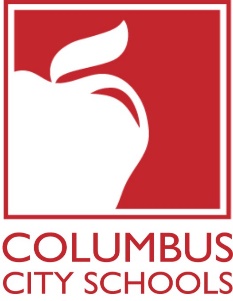 Mission: Each student is highly educated, prepared for leadership and service, and empowered for success as a citizen in a global community.Records Request FormDate of Request:  Student Name:     Date of Birth:   Present Grade Level:   Enrollment Date: Please complete form, make a copy for your records and return it with the student records requested below.CUMULATIVE RECORD INFORMATIONTranscript/Report CardCurrent Grade up to date of WithdrawalDate of WithdrawalAttendance RecordsAttendance Intervention PlanDiscipline RecordsStandardized Test ScoresImmunization Records/Health RecordsCustody DocumentationCopy of Birth CertificateReading Intervention Plan (K-3 if applicable)Special Programs/Enrichments (i.e. Gifted/Talented)ADDITIONAL DOCUMENTSCurrent IEP (Individualized Education Program)Current ETR (Evaluation Team Report)Current Behavior PlanCurrent 504Observation ReportsPsychological Test Scores and ReportsIn accordance with the Family Educational Rights and Privacy, parental permission is no longer required when records are requested by authorized school personnelPlease return records to:Please return records to:,   ,   Phone: Fax: Receiving SchoolSending School                 Withdraw date:  Columbus City School District – IRN 043802                                 IRN #: Open EnrollmentSchool Name                                            Resident StudentCustody/Foster PlacementAddressSpecial Education,   City                        State                   Zip CodePrincipalDate